Сегодня 14.03.14 прошла выставка, посвященная олимпийским и паралимпийским играм.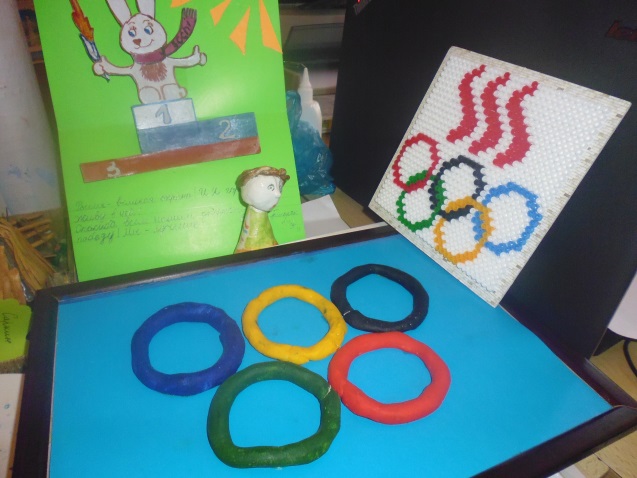 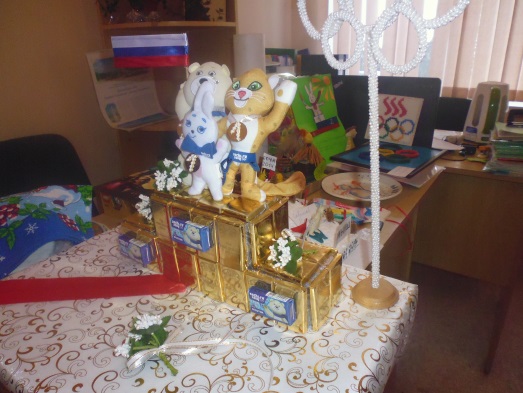 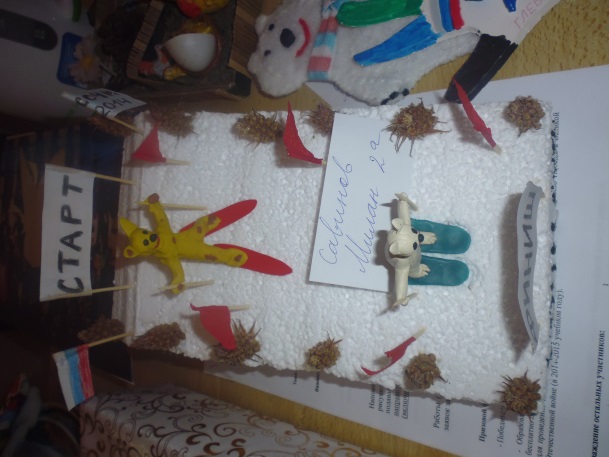 